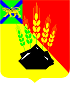 ДУМА  МИХАЙЛОВСКОГО МУНИЦИПАЛЬНОГО  РАЙОНАР Е Ш Е Н И Ес. Михайловка20.11.2012 г.                                                                                                                № 355Об избрании председателя ДумыМихайловского муниципального района  На основании ст. 35, 40 Федерального закона от 06.10.2003  №131-ФЗ «Об общих принципах организации местного самоуправления в Российской Федерации», ст. 18, 22 Устава Михайловского муниципального района, ст.77 Регламента   Думы Михайловского муниципального района,  протокола счетной комиссии по выборам председателя Думы Михайловского муниципального района № 3 от 20.11.2012 года, Дума Михайловского муниципального районаРЕШИЛА:    	  1.  Избрать   ОСТАПЕЦ    ВАСИЛИЯ   ВЛАДИМИРОВИЧА, депутата от 14 избирательного округа, председателем Думы Михайловского муниципального района на постоянной основе.  2.  Настоящее решение вступает в силу с момента принятия.Заместитель председателя  ДумыМихайловского муниципального района				    	 В.В. Дубовой